सूचनाको हकसम्बन्धी ऐन 2064 को दफा 5(3) र सूचना हकसम्बन्धी नियमावली 2065 को नियम ३ बमोजिम सार्वजनिक गरिएको विवरणसूचना सार्वजनिक गर्ने निकायको नामः कृषि विभाग, हरिहरभवन, ललितपुरसूचना सार्वजनिक गरेको अवधिः 207९ श्रावन देखि २०७९ पौषसम्मनिकायको स्वरुप र प्रकृतिनेपालमा कृषि विकासको संस्थागत प्रयासको शुरुवात वि.सं. १९७८ मा सरकारी स्तरमा कृषि अड्डाको स्थापना भए पश्चात भएको मानिन्छ । बि.सं. २००८ सालमा कृषि विभागको स्थापना भए पछि विभिन्न समयमा विभागको संगठन संरचनामा हेरफेर हुँदै आएको पाइन्छ । देश संघीय स्वरुपमा गए संगै संघ, प्रदेश र स्थानीय तहका सरकारहरु गठन भइ कृयाशिल रहेको अवस्था छ । सोही बमोजिम संवैधानिक व्यवस्था अनुसार तीनै तहको प्रशासनिक पुनर्सँरचना भइ संघ, प्रदेश र स्थानीय तहमा रहने संगठन संरचना र जनशक्तिको दरवन्दी समेत नेपाल सरकारबाट स्विकृत भइसकेको छ । सोही मुताविक नेपाल सरकारको मिति २०७५/०३/२७ को निर्णयबाट स्विकृत नयाँ संघीय संगठन संरचना अनुसार कृषि विभागको पुनर्सँरचना भइ महानिर्देशक र चार उपमहानिर्देशकको अलावा एघार शाखाहरु कायम गरिएको छ ।त्यसै गरि विभाग मातहत  छ वटा केन्द्रिय निकायहरु र अन्तर्गतका १४ वटा फार्म, केन्द्रहरु रहेका छन् । 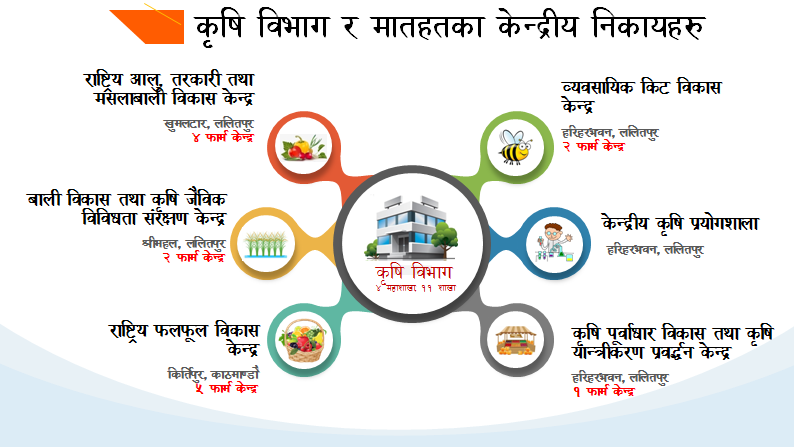 यस पुनर्सँरचना संगै विभागको विगतको भूमिकामा समेत परिवर्तन आएको छ । साविकमा देशभरमै कृषि विकासका कार्यक्रमहरुको तर्जुमा र कार्यान्वनको मूल जिम्मेवारी विभाग र मातहतका निकायहरुमा रहेकोमा नयाँ व्यवस्था अनुसार विभागको मूल जिम्मेवारी अन्तर्गत कृषिसंग सम्वन्धित राष्ट्रिय नीति, योजना, मापदण्ड, कानुनी संरचना, अनुगमन तथा मूल्याङ्कन लगायतका विषय क्षेत्रहरु रहेका छन भने कृषि विकास कार्यक्रम तर्जुमा र कार्यान्वनको भूमिका र जिम्मेवारी मूलत: सम्वन्धीत प्रदेश र स्थानीय तहहरुको हुने संवैधानिक व्यवस्था छ ।बैदेशिक श्रोतमा सञ्‍चालित आयोजनाहरुः १. समुदाय व्यवस्थित सिंचित कृषि क्षेत्र कार्यक्रम (CMIASP)-ADB (95 स्थानीय तहहरु/39 जिल्ला) -सम्पन्न२. रानी जमरा कुलिरिया सिंचाइ आयोजना (RJKIP)-World Bank (१ जिल्ला) निकायको काम, कर्तव्य र अधिकारसंघ प्रदेश र स्थानीय  तिनै तहको संगठन र व्यवस्थापन सर्वेक्षणको क्रममा तत्कालिन संगठन र व्यवस्थापन सर्वेक्षण समितिमा पेश गरिएको तथा नेपाल सरकारबाट स्विकृत कृषि विभागको कार्यविवरण देहाय बमोजिम रहेको छ । राष्ट्रिय कृषि उत्पादकत्व वृध्दि सम्वन्धी कार्यको समन्वय,कृषि शिक्षा अनुसन्धान र प्रसारवीच समन्वय,गुणस्तरीय कृषि उत्पादन श्रोत तथा सामग्रीहरुको उपलव्धतामा समन्वय,कृषिको व्यवसायीकरण तथा आधुनिकीकरणको लागि नीतिगत एवं समन्वयतात्मक कार्यहरु गर्ने,कृषि कर्जा, बाली विमा एवं विद्युत डिमाण्ड शुल्कमा अनुदान सम्वन्धी कार्यमा समन्वय,कृषि विकाससंग सम्वन्धित सरकारी गैर सरकारी र निजी क्षेत्रका निकायहरुवीच समन्वय कायम गर्ने, करार खेती प्रवर्द्धन तथा प्रसार सम्वन्धी कार्यहरु,कृषि बाली वस्तुमा प्रतिस्पर्धात्मकता प्रवर्द्वन सम्वन्धी कार्यहरु,कृषि अनुदान व्यवस्थापन सम्वन्धी कार्यहरु,कृषि विकास रणनीतिको कार्यान्वयन सहजीकरण र समन्वय,कृषियोग्य जमिनको सदुपयोग तथा गैर कृषिमा प्रयोग निरुत्साहन सम्वन्धी कार्यहरुको समन्वय,कृषि क्षेत्रको विकासका लागि आवश्यक बजेट तथा जनशक्ति प्रक्षेपण विश्लेषण तथा अध्ययन अनुसन्धानमा सहयोग र समन्वय,कृषि उपजहरुको मूल्य निर्धारण कार्यको समन्वय,कृषि भूमि व्यवस्था तथा सहकारी मन्त्रालयलाई नीतिगत पृष्टपोषण गर्ने, कृषिवस्तुमा भन्सार छुट लगायतका व्यवस्थाका लागि मन्त्रालयमा सिफारिश गर्ने, मातहतका निकायहरुवाट संचालित कृषि विकास कार्यक्रमहरुको अनुगमन मूल्यांकन तथा आवश्यक समन्वय,कृषि विकासका साझेदारहरुसंग सम्पर्क, समन्वय र सहकार्य सम्वन्धी कार्य,संघीय कृषि विकास योजना नीति तथा मापदण्डको कार्यान्वयन व्यवस्था,कृषि विकास योजना तथा कार्यक्रम संचालनमा अन्य निकायहरुसंग समन्वय, अन्तरगतका निकायहरुको बार्षिक कृषि विकास कार्यक्रम मार्गदर्शन तथा समन्वय,प्रांगारिक कृषिको लागि फोकल कार्यालयको रुपमा कार्य गर्ने,संघीय कृषि विकास कार्यक्रम अनुगमन तथा मूल्यांकनको नीति तथा मापदण्डको कार्यान्वयन व्यवस्थाअन्तरगतका निकायहरुको बार्षिक कृषि विकास कार्यक्रमको अनुगमन तथा मूल्यांकन वैदेशिक सहयोगमा संचालित कृषि विकास सम्वद्ध आयोजनाहरुसंग आवश्यक समन्वय, अनुगमन तथा मूल्यांकन ।निकायमा रहने कर्मचारी संख्या र कार्य विवरण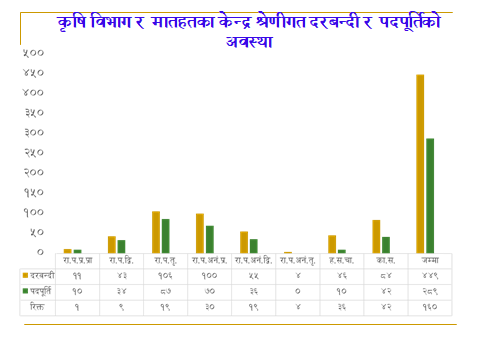 कृषि विभागको जनशक्ति विवरणनिकायबाट प्रदान गरिने सेवाप्राविधिक सेवा टेवानीतिगत विषय र सन्चालित कार्यक्रमबारे सूचना तथा जानकारीतथ्याङ्किय विवरणसञ्चार तथा प्रकाशन सामग्री वितरण सचेतनामूलक कार्यक्रमकार्यविवरणमा उल्लेख अन्य कार्यहरुसेवा प्रदान गर्ने निकायको शाखा र जिम्मेवार अधिकारी कृषि विभागको संगठन संरचनाकृषि विभाग अन्तर्गतका  महाशाखा तथा शाखाहरुसेवा प्राप्त गर्न लाग्ने दस्तुर र अवधियस विभागबाट प्रदान गरिने सेवा निःशुल्क वा नियमानुसार लाग्ने दस्तुर लिई प्रदान गरिने छ र सो को लागि सेवाको प्रकृति अनुसार तुरुन्तै वा वढीमा  एक हप्ता अवधी लाग्नेछ । यस सम्बन्धि विस्तृत विवरण तालिका १ मा उल्लेख गरिएको नागरिक बडापत्रमा उल्लेख गरिएको छ ।नागरिक वडापत्र (Citizen Charter)निर्णय गर्ने प्रक्रिया र अधिकारीयस विभागबाट निर्णय गर्दा “सरकारी निर्णय प्रक्रिया सरलीकरण निर्देशिका, २०६५” लाई परिपालन गर्ने गरिएको छ।अधिकार प्रत्यायोजन भएका विषयहरुमा शाखा प्रमुखहरुबाट तत्काल निर्णय हुने व्यवस्था मिलाईएको छ भने विभागिय प्रमुखबाट हुनु पर्ने निर्णयहरुको हकमा टिप्पणी प्रकृया अबलम्बन गरिने छ । यसका अलावा विभागको आन्तरिक कार्यहरु सम्पादनका लागी मासिक बैठकहरुमा समेत निर्णय गर्ने व्यवस्था मिलाईएको छ भने कतिपय विषयवस्तुलाई छिटो छरितो रुपमा सम्पादन गर्नुपर्ने अवस्थामा सेवाग्राहीको निवेदनमा नै तोकआदेश गरी निर्णय प्रकृयालाई द्रुत तथा कार्यान्वयनलाई छरितो वनाउने व्यवस्था मिलाईएको छ ।निर्णय उपर उजुरी सुन्ने अधिकारी प्रचलित कानुन बमोजिम तोकिएको विषयमा सोही बमोजिम नै हुने छ भने अन्यको हकमा यस विभागबाट गरिएका निर्णय उपर उजुरी गर्नु परेमा निर्णय गर्ने अधिकारी भन्दा एक श्रेणी माथीका अधिकारी समक्ष उजुरी गर्नु पर्ने छ । यसरी सेवाग्राहीले प्रत्यक्ष रुपमा निवेदन मार्फत वा कार्यालयमा व्यवस्था गरिएको उजुरी पेटिकामा आफ्नो गुनासो वा उजुरी दिन सक्ने छन् । प्राप्त उजुरीहरुलाई नियमित रुपमा संकलन तथा विश्लेषण गरी व्यवस्थापन गर्न गुनासो सुन्ने अधिकारीको व्यवस्था गरिएको छ ।सम्पादन गरेको कामको विवरणकृषि स्नातक प्राविधिक सेवा करार निरन्तरताको लागि विश्वविद्यालयहरुसँग थप कृषि स्नातक परिचालनको लागि तयारी बैठक सञ्चालन गरिएको । स्थानीय तहमा कृषि स्नातक प्राविधिक परिचालन सम्बन्धमा ३१ जना कृषि स्नातकहरु कार्यरत रहेका । सेवा करारको निरन्तरताको लागि सम्झौता सम्पन्न भएको । स्थानीय तहमा कृषि स्नातक प्राविधिक परिचालन कार्यविधि,२०७९ स्वीकृत भई ६१९ जना मध्ये करिब ८० प्रतिशत कृषि स्नातक प्राविधिक छनौट गर्ने कार्य सम्पन्न भएको ।न्यूनतम समर्थन मूल्य निर्धारणका लागि मुख्य बाली वस्तु (धान, मकै र गहुँ) को लाभ लागत अध्ययन विश्लेषणनेपाल सरकारबाट रु.७० प्रति क्वीन्टल उखु उत्पादन गर्न प्रवर्धनात्मक अनुदान थप हुनेsynthetic pyrethroids र Dithiocarbamates समूहका विषादी परिक्षणको आवश्यक reagent kits खरिद सम्न्धमा थप दुई समूहका विषादी परिक्षणको लागि प्राविधिक क्षमता अभिवृद्धि (तालिम), प्रविधिको परिक्षण, स्तरोन्नति र आवश्यक पूर्वाधारको तयारी थप बजेट माग गरिएकोप्राङ्गारीक कृषि उत्पादन निर्यातको लागि प्रमाणिकरणमा अनुदानको लागि मिति 2079/06/09 गते सूचना प्रकाशन गरिएको ।राष्ट्रिय कृषि जैविक विविधता वर्ष मनाउने सम्बन्धमा नेपाल सरकार मन्त्रिपरिषद्ले निर्णय गरेको ।करिब ८०० बीमा लेख जारी भएको ।बाली विमाको प्रिमियम वापत रु. 16 करोड विनियोजित भएमध्ये प्रथम त्रैमासिक अवधिमा रु. 78 लाख १४ हजार रुपैँया भुक्तानी भएको । (4.88%)गत आ.व. २०७८/७९ मा उखु उत्पादन गर्ने करिब १९ हजार ८ सय उखु उत्पादक किसानलाई उत्पादन परिमाणका आधारमा ८ जिल्लाका को.ले.नि.का.हरु मार्फत भुक्तनीका लागि गत आ.व. २०७८/७९ मा रु. २५ करोड ८० लाख ९७ हजार र यस आ.व २०७९/८० मा रु. ७३ करोड ६७ लाख ८७ हजार रकम भुक्तानी गरिएकोरूपन्देहीको कर्साघाटमा आधुनिक कृषि उपज निर्यात बजार निर्माण कार्य शुरू गर्न D2B परियोजना अन्तर्गत बुटवल उपमहानगरपालिकाको सेमलारमा वुटवल उपमहानगरपालिकाको वडा नं. १५ छनौट गरी Phase 2 अन्तर्गत Detail Feasibility Study भईरहेको । साथै प्रस्तावित निर्माण स्थलको नापी नक्सा तयार र EIA को कार्य भैरहेको  ।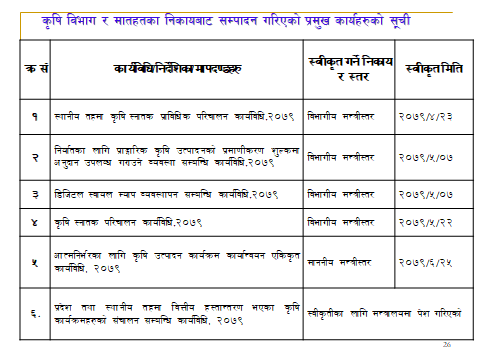 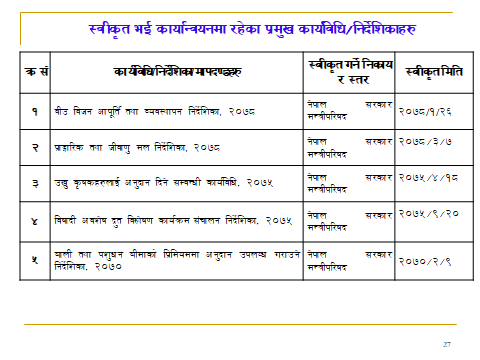 प्रदेश मातहतमा कार्यरत प्राविधिक अधिकृतहरुलाई कृषि तथा पशुपन्छी बीमा ToT तालीम७ वटा प्रदेशबाट जम्मा १८ जना अधिकृतहरु कर्मचारी बीमा कम्पनीहरुको अर्ध वार्षिक समीक्षा गोष्ठी सम्पन्न गरिएको बाली बीमा अभिकर्ता सम्बन्धि तालीम लिनेको संख्याः ९७१ जनाकृषि बीमा क्षति मूल्याङ्कनकर्ताको तालीम लिनेको संख्याः १६१ जनाविश्व माटो दिवस २०२२ सम्पन्न४२ औँ विश्व खाद्य दिवस सम्पन्ननियमनका गतिविधि अन्तर्गत कृषि उपज थोक बजार व्यवस्थापन समिति बुटवल र सुर्खेतको निर्वाचन सम्पन्न 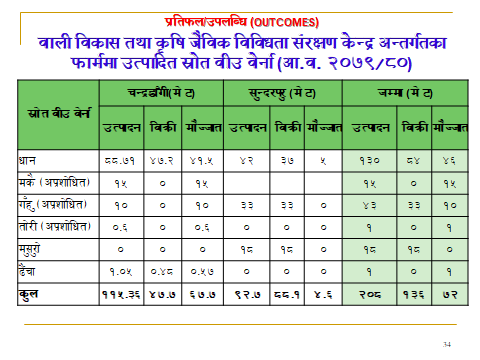 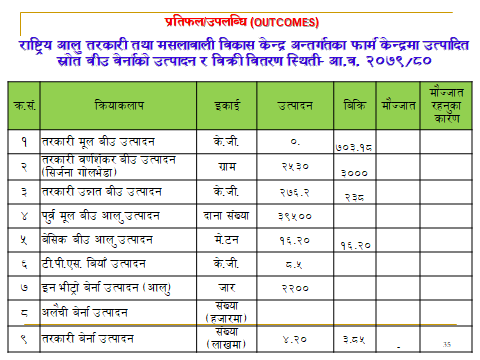 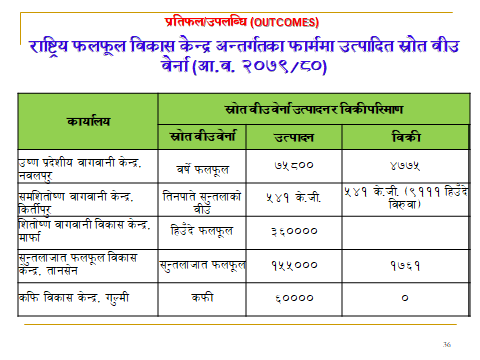 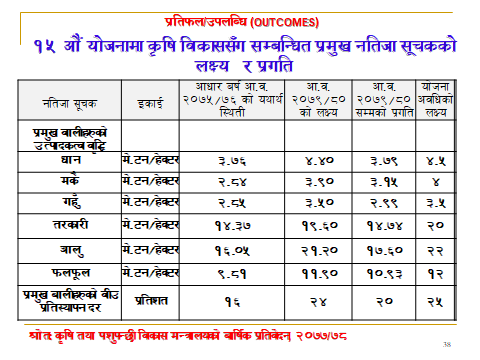 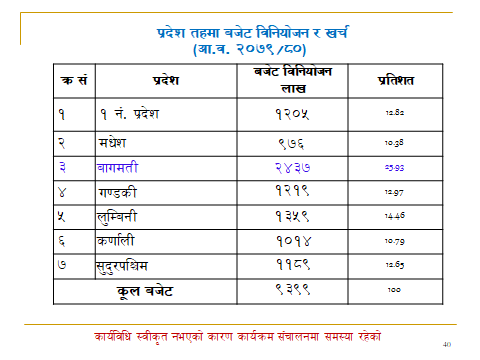 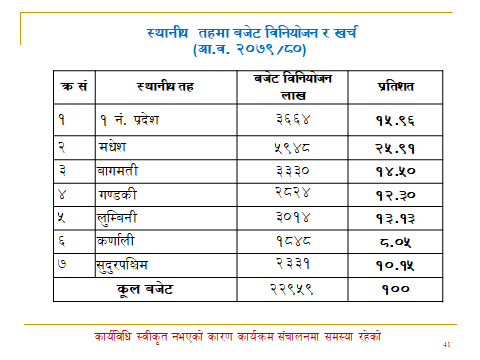 सूचना अधिकारी र प्रमुखको नाम र पदकृषि विभाग तथा मातहतका निकायहरुको सूचना अधिकारीहरुको विवरणऐन, नियम, विनियम वा निर्देशिकाको सूचीऐनहरूखाद्य ऐन, २०२३ दाना पदार्थ ऐन, २०३३बीउ विजन ऐन, २०४५राष्ट्रिय सहकारी विकास वोर्ड ऐन, २०४९ जीवनाशक विषादि ऐन, २०४८राष्ट्रिय चिया तथा कफी विकास बोर्ड ऐन, २०४९बिरूवा संरक्षण ऐन, २०६४कृषि तथा पशुधन बीमा लेख, २०६९सहकारी ऐन, २०७४खाद्य अधिकार तथा खाद्य सम्रभुता सम्बन्धि ऐन, २०७५जीवनाशक विषादी व्यवस्थापन ऐन, २०७६  नीतिहरूदीर्घकालीन कृषि योजना प्रभावकारी रूपमा कार्यान्वयन गर्ने सम्बन्धी नीतिगत तथा संस्थागत व्यवस्था, २०५०राष्ट्रिय बीउ विजन नीति, २०५६राष्ट्रिय चिया नीति, २०५७राष्ट्रिय मल नीति, २०५८राष्ट्रिय कफी नीति, २०६०सिंचाई नीति, २०६०राष्ट्रिय कृषि नीति, २०६१कृषि व्यवसाय प्रवद्र्धन नीति, २०६३कृषि जैविक विविधता नीति, २०६३ (संसोधन २०७१)राष्ट्रिय सहकारी नीति,२०६९पुष्प प्रवर्धन नीति, २०६९भू उपयोग निति_2069कृषि यान्त्रिकरण नीति, २०७०वाणिज्य नीति, २०६५जलवायु परिवर्तन नीति, २०६७औद्योगिक नीति, २०६७आपूर्ति नीति, २०६९विज्ञान तथा प्रविधि नीति, २०६१जैविक प्रविधि नीति, २०६३कृषि यान्त्रिकरण प्रवद्र्धन नीति, २०७१राष्ट्रिय भू-उपयोग नीति,२०७२सार्वजनिक निजी साझेदारी नीति, २०७२कृषि जैविक विविधता नीति, २०६३वन नीति, २०७१मौरी प्रवर्द्धन नीति,२०७४राष्ट्रिय खाद्य स्वच्छता नीति २०७५राष्ट्रिय कृषि-वन नीति, २०७६नियमावलीहरूखाद्य नियमावली, २०५७बीउ विजन नियमावली, २०६९जीवनाशक-विषादी-नियमावली २०५०सिँचाई नियमावली, २०५६सहकारी नियमावली, २०७५आदेशहरूकपास विकास समिति (गठन) आदेश, २०३७चन्द्रडाँगी बीउ विजन तथा दुग्ध विकास समिति (गठन) आदेश, २०५२रासायनिक मल (नियन्त्रण), आदेश, २०५५कालिमाटी फलफूल तथा तरकारी बजार विकास समिति (गठन) (तेश्रो संशोधन) आदेश, २०६३निर्देशिकाहरू साना सिंचाई विशेष कार्यक्रमसहकारी खेतीमा आधारित साना सिंचाई स्कीम कार्यक्रमकृषि उपज बजार स्थलको व्यवस्था तथा सञ्चालन सम्बन्धी निर्देशिका, २०५३ (संशोधन सहित)खाद्य पोषण सुरक्षा अभियान कार्यक्रम अन्तर्गत रासायनिक मल तथा बीउ विजनमा ढुवानी अनुदान सहुलियत उपलब्ध गराउने कार्यको निर्देशिका, २०५९प्रयोगशालाहरूको सःशुल्क सेवा सम्बन्धी कार्यान्वयन निर्देशिका, २०५९/६०कृषि क्षेत्रको लागि वातावरणीय प्रभाव मूल्याङ्कन निर्देशिका, २०६०कृषि तथा सहकारी मन्त्रालय अन्तर्गत करार तथा साझेदारी कार्यक्रम–सञ्चालन निर्देशिका, २०६१कृषि बिकास योजना, जनकपुरको साना सिंचाई (स्यालो ट्यूबवेल) कार्यक्रम कार्यान्वयन निर्देशिका, २०६४ हिउँदे हाइब्रीड मकै क्षति राहत निर्देशिका, २०६७हिउँदे हाइब्रीड मकै क्षति प्रभावित क्षेत्रमा Shallow tubewell कार्यान्वयन निर्देशिका, २०६७प्राङ्गारिक मल अनुदान निर्देशिका, २०६८प्राङ्गारिक कृषि उत्पादनको सामूहिक प्रमाणीकरणका लागि आन्तरिक नियन्त्रण प्रणाली निर्देशिका, २०६९प्राङ्गारिक कृषि उत्पादनको सहभागीतामूलक गुणस्तर निर्धारण प्रणाली सञ्चालन सम्बन्धी मार्गदर्शन, २०६९बीउ विजनको दीर्घकालिन राष्ट्रिय सोच, २०७०कार्यविधिहरू, मार्गदर्शन, मापदण्ड बीमा आदिकृषि क्षेत्रको निक्षेपण सम्बन्धी कार्य सञ्चालन कार्यविधि, २०५९कृषि फार्म/केन्द्रहरूको दोहोरो मार्ग व्यवस्थापन प्रणाली तथा अतिरिक्त कार्यक्रम सञ्चालन कोष सम्बन्धी कार्यविधि, २०६०कर्णाली अञ्चलका ५ वटै जिल्लाहरू तथा मुस्ताङ्ग जिल्लाबाट उत्पादित स्याउको लागि कार्टुन तथा ढुवानी अनुदान नर्म्स एवम् कार्यविधि, २०६६ (संशोधन सहित)कर्णाली अञ्चलका प्रत्येक जिल्ला तथा सोलुखुम्बुबाट सिमी ढुवानी अनुदान नमर्स तथा कार्यविधि, २०६६सामुदायिक बीउ बैंक स्थापना सम्बन्धी कार्यविधि, २०६६मौरी गोला उपहार कार्यक्रमको कार्यविधि, २०६६बुटवल कृषि उपज थोक बजार सञ्चालन कार्यविधि, २०६७अभियानमुखी सुन्तलाजात बगैचा प्रवद्र्धन कार्यक्रम कार्यविधिअभियानमुखी प्याज कार्यक्रम सञ्चालन कार्यविधि, २०६८अभियानमुखी मकै तथा भटमास कार्यक्रम कार्यविधिअभियानमुखी मत्स्य कार्यक्रम कार्यविधिश्रोत संरक्षण प्रविधि प्रदर्शनी कार्यक्रम कार्यविधिसहकारी संघ/संस्थालाई उपलब्ध गराउने अनुदान एवम् भन्सार महसुलमा छुट सुविधा सिफारिस सम्बन्धी कार्यविधि, २०६८प्राङ्गारिक तथा जैविक मल नियमन कार्यविधि, २०६८कृषकहरूलाई उन्नत बीउ विजन खरीद मूल्यमा अनुदान उपलब्ध गराउने सम्बन्धी कार्यविधि, २०६८बीउ आलु आत्मनिर्भर कार्यक्रम संचालन कार्यविधि, २०६८ तथा रष्टिक स्टोर निर्माणमा अनुदान सम्बन्धी नर्मस्कृषि यान्त्रिकरण तथा पशुधन उद्योग स्थापनामा पूँजीगत अनुदान तथा भन्सार मिनाहा र मूल्य अभिवृद्धि कर छुट सुविधा सिफारिस सम्बन्धी कार्यविधि, २०६९राष्ट्रिय प्राङ्गारिक कृषि सम्बन्धी प्रदायक निकायको सम्बन्धन प्रदान गर्ने सम्बन्धमा व्यवस्था गर्न बनेको कार्यविधि, २०६९ प्राङ्गारिक कृषि उत्पादन निर्यातका लागि प्रमाणीकरण शुल्क अनुदान उपलब्ध गराउने व्यवस्था सम्बन्धी कार्यविधि, २०६९प्राङ्गारिक कृषि उत्पादनको सहभागितामूलक गुणस्तर निर्धारण प्रणाली सञ्चालन सम्बन्धी मार्गदर्शन, २०६९बाली तथा पशुपंक्षी बीमा निर्देशन, २०६९सुन्तलाजात फलफूल बगैंचा दर्ता कार्यविधिअदुवा बेसार प्रदर्शन कार्यक्रम सम्बन्धी कार्यविधि तथा नर्मस्उच्च मूल्य कृषि वस्तु विकास आयोजना, आयोजना व्यवस्थापन कार्यालय नर्मस्लेख रचनाको पारिश्रमिक परिमार्जन सम्बन्धी नर्मस्प्लाष्टिक पोखरी निर्माण कार्यविधि, २०७०सर्भे सभिर्लेन्स कार्यक्रम संचालन कार्यविधि, २०७०शित भण्डार निर्माणका लागि अनुदान उपलव्ध गराउने सम्बन्धी कार्यविधि, २०७०कृषि यान्त्रिकरण अनुदान परिचालन कार्यविधि, २०७०कृषि सहकारी संस्थालाई कृषि उपज खरिद बिक्रीका लागि अनुदान वितरण कार्यविधि, २०७०अभियानमूलक समस्या निदान कार्यक्रम संचालन कार्यविधि, २०७०नमूना आई. पि. एम. गाउँ स्थापना तथा संचालन कार्यविधि, २०७०अभियानमुखी तेलहन बाली उत्पादन आयोजनाको कार्यक्रम संचालन कार्यविधि, २०७०कार्यक्रम कार्यान्वयन कार्यविधि स्वीकृती, २०७०मध्य पहाडी वृहत्तर मकै उत्पादन कार्यक्रम कार्यान्वयन कार्यविधि, २०७० सहायक बाली प्रवद्र्धन कार्यक्रम, कार्यान्वयन कार्यविधि, २०७०जुट खेती विस्तार तथा प्रवद्र्धन कार्यक्रम कार्यान्वयन कार्यविधि, २०७०उखु खेती विस्तार तथा प्रवद्र्धन कार्यक्रम कार्यान्वयन कार्यविधि, २०७०रबर खेती विस्तार तथा प्रवद्र्धन कार्यक्रम कार्यान्वयन कार्यविधि, २०७०मुसुरो उत्पादन प्रवद्र्धन कार्यक्रम कार्यान्वयन कार्यविधि, २०६८ (पहिलो संशोधन, २०७०) बीउ आलु आत्मनिर्भर कार्यक्रम कार्यविधि, २०६८ (प्रथम संशोधन, २०७०) युवा रोजगार प्रवद्र्धन कार्यक्रम संचालन कार्यविधि, २०७०व्यावसायिक बेमौसमी तरकारी उत्पादन पकेट कार्यक्रम कार्यान्वयन निर्देशिका, २०७०अदुवा प्रवद्र्धन कार्यक्रम कार्यान्वयन कार्यविधि, २०७०अलैंचीको रोग व्यवस्थापन तथा नर्सरी स्थापना कार्यक्रम संचालन निर्देशिका, २०७०प्याजको शित भण्डार निर्माण कार्यक्रम संचालन कार्यविधि, २०७०स्याउ आत्मनिर्भर कार्यक्रम संचालन निर्देशिका, २०६८ (पहिलो संशोधन, २०७०) सुन्तला बगैंचा सुदृढिकरण अभियान कार्यक्रम संचालन कार्यविधि, २०७०गुणस्तरिय बीउ उत्पादन कृषक पाठशाला संचालन नर्मस् एवं कार्यविधि (प्राविधिक पक्ष)सुन्तलाजात फलफूल सम्बन्धी नर्मस्, २०७०साना सिंचाई विशेष कार्यक्रम कार्यान्वयन निर्देशिका (पहिलो संशोधन, २०७०) तालिम/गोष्ठि संचालन तथा जनरल प्रकाशन सम्वन्धी आर्थिक नर्मस् परिमार्जन आयोजनाका कृयाकलाप कार्यान्वयन नर्मस् (उच्च मूल्य कृषि वस्तु विकास आयोजना)विभिन्न प्रतियोगिताको नर्मस् संशोधन सम्बन्धमाकृषि विकास योजना जनकपुरवाट संचालित कार्यक्रमहरूको कार्य संचालन निर्देशिका, २०६८ (पहिलो संशोधन, २०७०)ग्रामिण युवा स्वरोजगार प्रवद्र्धन पशु विकास कार्यक्रम कार्यविधि, २०६४ (पहिलो संशोधन, २०७०)मौरी, च्याउ, रेशम कार्यक्रम कार्यान्वयन कार्यविधि, २०७० मत्स्य विकास कार्यक्रम कार्यान्वयन कार्यविधि, २०७०बाली उत्पादनोपरान्त क्षति न्यूनीकरण तथा गुणस्तरीय कृषि वस्तु उत्पादनको लागि कृषक, कृषक समूह, कृषि सहकारी तथा कृषि उद्यमीहरूलाई अनुदान उपलव्ध गराउने सम्वन्धी कार्यविधि, २०७०यूवा लक्षित कार्यक्रम कार्यान्वयन कार्यविधि, २०७०सामुदायिक पोष्ट हार्भेष्ट सेवा केन्द्र स्थापना सम्वन्धी वित्तिय संस्थाको साझेदारीमा ब्याज अनुदान परिचालन कार्यविधि, २०७०लघुवित्त/सहकारी संस्थासँगको साझेदारीमा कृषि औजार, उपकरण खरिद तथा संचालन गर्न ब्याज अनुदान परिचालन कार्यविधि, २०७०सामुदायिक कृषि यान्त्रिकरण सेवा केन्द्र सम्बन्धी कार्यविधि, २०७०राष्ट्रपति उत्कृष्ट कृषक कार्यक्रम कार्यानवयन कार्यविधि, २०७१बाली तथा पशुधन वीमाको प्रिमियम अनुदान उपलब्ध गराउने निर्देशिका, २०७० आम्दानी, खर्च तथा आर्थिक कारोबार सम्बन्धी अद्यावधिक विवरणजैविक तथा वानस्पतिक विषादी उत्पादन, प्रयोग तथा अनुदान निर्देशिका २०७४प्रिसिजन तथा प्रोटेक्टेड हर्टिकल्चर प्रविधि विस्तार कार्यक्रम कार्यान्वयन कार्यविधि, २०७४फलफूल प्रोसेसिङ्ग प्लान्ट स्थापना कार्यक्रम संचालन कार्यविधि (प्रथम संशोधन,२०७४) २०७४बाढी-पहिरो प्रभावित जिल्लाहरुमा राहत कार्यक्रम संचालन निर्देशिका २०७४ (पहिलो संशोधन)बीउआलु आत्मनिर्भर कार्यक्रम संचालन कार्यविधि २०६८, दोश्रो संशोधन २०७२विदेशमा कृषि सम्वन्धि तालिम तथा उच्च शिक्षा हाँसिल गरि स्वदेशमा व्यवसाय संचालन गर्ने युवाहरुलाई प्रोत्साहन तथा अनुदान कार्यक्रम कार्यान्वयन कार्यविधि, २०७१व्यवसायिक कृषि तथा पशुपन्छी कर्जामा प्रदान गरिने व्याज अनुदान सम्बन्धि कार्यविधि, २०७३शीतघर तथा खाद्यान्न भण्डारण घर स्थापना कार्यक्रमका लागि व्याज अनुदान मापदण्ड, २०७३सामुदायिक आई.पी.एम. श्रोतकेन्द्र संचालन कार्यविधि, २०७४आम्दानी, खर्च तथा आर्थिक कारोबार सम्बन्धी अद्यावधिक विवरणबेरुजू फर्छ्यौट प्रगति विवरण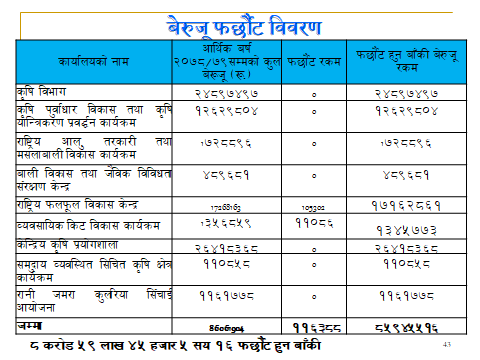 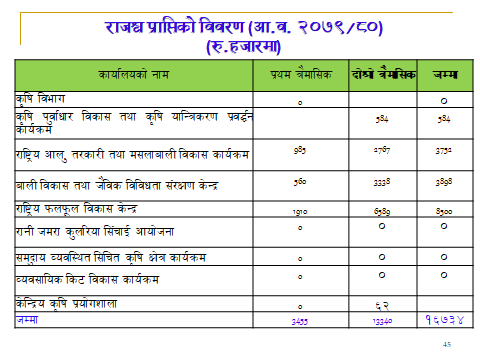 प्रगती कम हुनुका कारणहरु तथा कार्यक्रम कार्यन्वयनको क्रममा देखा परेका समस्याहरुदरबन्दी अनुसार नियमितरुपमा पदपूर्ति नहुनु र उपलब्ध जनशक्ति आयोजनाहरुको अस्थायी दरवन्दीमा काजमा खटाउनु स्थानीय तह र संघीय निकाय वीच समन्वयको नीतिगत व्यवस्था नहुनुश्रोत वीउ विक्रीमा समस्या र मौज्दात रहने ।जनशक्ति अभावको कारण कार्यक्रम कार्यन्वयनमा समस्या।कृषि तथा पशुपन्छी बीमा कार्यक्रमको प्रभावकारी कार्यान्वयनमा समस्या रहेकोन्यूनतम समर्थन मूल्य निर्धारण  एवं कार्यान्वयन गर्ने निर्देशिका/कार्यविधि नभएको ।प्रदेश र स्थानीय तहमा सर्शत वित्तीय हस्तान्तरण हुने कार्यक्रमको National Framework  नभएकोले कार्यक्रम र बजेटमा एकरुपता नभएको ।कृषि तथ्याङ्क व्यवस्थापन गर्ने कार्य कृषि विभागको कार्यविवरणमा उल्लेख भएको र सोही बमोजिम कृषि विभागले कृषि तथ्याङ्क व्यवस्थापन गर्न सफ्टवेयर निर्माण गरेकोमा उक्त सफ्टवेयर अपडेट गर्ने/गराउने कार्यमा कृषि विभागलाई जिम्मेवारी विहिन बनाइएकोले कृषि तथ्याँक व्यवस्थापनमा कठिनाई भई रहेको ।डिजिटल स्वायल म्याप अध्यावधिक गर्ने कार्यको लागि माटो नमूना परिक्षणमा समस्या भइरहेको । डेसिस कार्यान्वयनमा संलग्न नेतृत्वदायि निकायको स्पष्ट कार्य जिम्मेवारी नभएको कारण कार्यक्रम संचालनमा समस्या भईरहेको ।तोकिए बमोजिमका अन्य विवरणविषादि अवशेष द्रुत विश्‍लेषण इकाईहरु बाट प्राप्त नतिजा 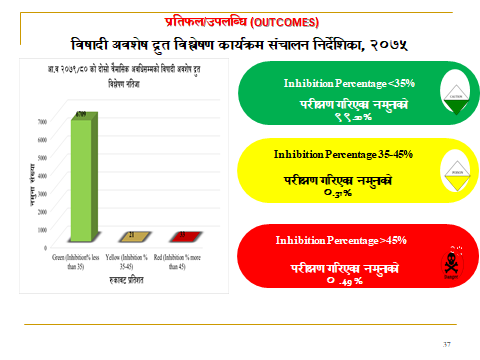 अघिल्लो आर्थिक वर्षमा सार्वजनिक निकायले कुनै कार्यक्रम वा आयोजना सञ्चालन गरेको भए सोको विवरणसार्वजनिक निकायको वेभसाईट भए सोको विवरणhttp://www.doanepal.gov.npसार्वजनिक निकायले प्राप्त गरेको वैदेशिक सहायता र ऋण, अनुदान एवम् प्रावधिक सहयोग वा सम्झौता सम्बन्धी विवरणनरहेकोसार्वजनिक निकायले सञ्चालन गरेको कार्यक्रम र सो को प्रगति प्रतिवेदन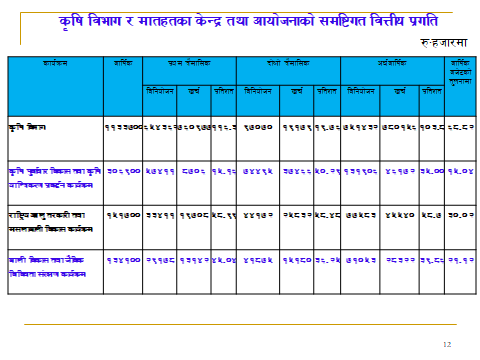 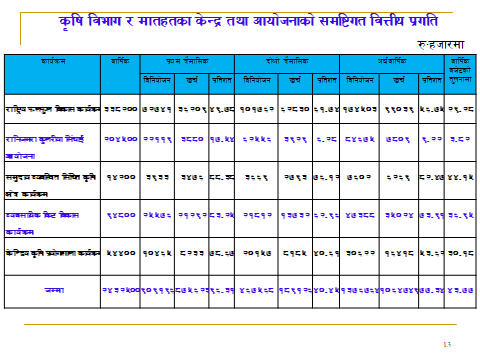 सार्वजनिक निकायले वर्गीकरण तथा संरक्षण गरेको सूचनाको नामावली र त्यस्तो सूचना संरक्षण गर्न तोकिएको समयावधि नरहेको ।सार्वजनिक निकायमा परेको सूचना माग सम्बन्धी निवेदन र सो उपर सूचना दिइएको विषयकसैबाट पनि सुचना माग नभएको ।तथापी, व्यक्तिगत रुपमा सूचना अधिकारीलाई भेट्न आउनेलाई र फोन मार्फत सम्पर्क गर्नेलाई सूचना एवं जानकारी दिने गरिएको ।सञ्चारका सार्वजनिक निकायका सूचनाहरु अन्यत्र प्रकाशन भएका वा हुने भएको भए सोको विवरणआवश्यकता अनुसार राष्ट्रिय दैनिक पत्र-पत्रिकाहरुमा, website, सामाजिक सञ्‍जाल तथा आवश्यकता अनुसार राष्ट्रियस्तरका आम माध्यमहरुबाट प्रकाशन तथा प्रसारण गर्ने गरिएको ।क्र.संपदश्रेणीसेवासमूहदरवन्दीकैफियतक्र.संपदश्रेणीसेवासमूहदरवन्दीकैफियत१महानिर्देशकरा.प.प्रथमनेपाल कृषिसमूहिकृत नहुने1२उपमहानिर्देशकरा.प.प्रथमनेपाल कृषिसमूहिकृत नहुने43उपसचिवरा.प.द्वितियनेपाल प्रशासनप्रशासन14उपसचिव लेखारा.प.द्वितियनेपाल प्रशासनप्रशासन05बरिष्ठ कृषि अर्थ विज्ञरा.प.द्वितियनेपाल कृषिएगृ.इको एण्ड मार्केटिङ्ग36बरिष्ठ कृषि प्रसार अधिकृतरा.प.द्वितियनेपाल कृषिकृषि प्रसार37बरिष्ठ वागवानी विकास अधिकृतरा.प.द्वितियनेपाल कृषिवागवानी18बरिष्ठ बाली संरक्षण अधिकृतरा.प.द्वितियनेपाल कृषिबाली संरक्षण29बरिष्ठ बाली विकास अधिकृतरा.प.द्वितियनेपाल कृषिबाली विकास110बरिष्ठ माटो विज्ञरा.प.द्वितियनेपाल कृषिस्वायल साइन्स111बरिष्ठ कृषि इन्जिनियररा.प.द्वितियनेपाल कृषिएगृ इन्जि112शाखा अधिकृतरा.प.तृतियनेपाल प्रशासनप्रशासन1१3लेखा अधिकृतरा.प.तृतियनेपाल प्रशासनलेखा1१4कानून अधिकृतरा.प.तृतियनेपाल न्यायकानून0१5कृषि अर्थ विज्ञरा.प.तृतियनेपाल कृषिएगृ.इको एण्ड मार्केटिङ्ग3१6कृषि बजार विज्ञरा.प.तृतियनेपाल कृषिएगृ.इको एण्ड मार्केटिङ्ग1१7कृषि प्रसार अधिकृतरा.प.तृतियनेपाल कृषिकृषि प्रसार4१8बाली विकास अधिकृतरा.प.तृतियनेपाल कृषिबाली विकास419वागवानी विकास अधिकृतरा.प.तृतियनेपाल कृषिवागवानी420बाली संरक्षण अधिकृतरा.प.तृतियनेपाल कृषिवागवानी321माटो विज्ञरा.प.तृतियनेपाल कृषिस्वायल साइन्स122कृषि इन्जिनिरयररा.प.तृतियनेपाल कृषिइन्जिनिरयर123तथ्याङ्क अधिकृतरा.प.तृतियनेपाल कृषिआ.यो.124प्राविधिक सहायकरा.प.अनं.प्रथमनेपाल कृषिएगृ.इको एण्ड मार्केटिङ्ग2२5प्राविधिक सहायकरा.प.अनं.प्रथमनेपाल कृषि कृषि प्रसार2२6प्राविधिक सहायकरा.प.अनं.प्रथमनेपाल कृषि वागवानी127सव इन्जिनियररा.प.अनं.प्रथमनेपाल कृषि इन्जिनियर1२8नायब सुब्बा रा.प.अनं.प्रथमनेपाल प्रशासनसा. प्रशासन३29लेखापालरा.प.अनं.प्रथमनेपाल प्रशासनलेखा130कम्प्युटर अपरेटररा.प.अनं.प्रथमविविध…………….031टा.ना.सु.रा.प.अनं.प्रथमनेपाल प्रशासनसा. प्रशासन032खरिदाररा.प.अनं.द्वितिय नेपाल प्रशासनसामान्य प्रशासन233हलुका सवारी चालक विहिनइन्जिनियरिङ्गमेकानिकल6३4कार्यालय सहयोगीविहिननेपाल प्रशासनसा. प्रशासन7जम्मा67क्र.सं.महाशाखाशाखापदजिम्मेवार अधिकारी१कृषि उत्पादकत्व महाशाखाबागवानी विकास शाखावरिष्ठ वागवानी विकास अधिकृतशाखा प्रमुख२कृषि उत्पादकत्व महाशाखाबागवानी विकास शाखावागवानी विकास अधिकृतशाखा प्रमुख३कृषि उत्पादकत्व महाशाखाबाली विकास शाखावरिष्ठ बाली विकास अधिकृतशाखा प्रमुख४कृषि उत्पादकत्व महाशाखाबाली विकास शाखावाली विकास अधिकृतशाखा प्रमुख५कृषि उत्पादकत्व महाशाखाव्यवसायिक कीट विकास शाखावरिष्ठ बाली संरक्षण अधिकृतशाखा प्रमुख६कृषि उत्पादकत्व महाशाखाव्यवसायिक कीट विकास शाखाबाली संरक्षण अधिकृतशाखा प्रमुख७कृषि उत्पादकत्व महाशाखामाटो विकास शाखावरिष्ठ माटो विज्ञशाखा प्रमुख८कृषि उत्पादकत्व महाशाखामाटो विकास शाखामाटो विज्ञशाखा प्रमुख९प्रविधि तथा समन्वय महाशाखाप्रविधि विस्तार शाखावरिष्ठ कृषि प्रसार अधिकृतशाखा प्रमुख१०प्रविधि तथा समन्वय महाशाखाप्रविधि विस्तार शाखाकृषि प्रसार अधिकृतशाखा प्रमुख११प्रविधि तथा समन्वय महाशाखाप्रविधि विस्तार शाखावाली विकास अधिकृतशाखा प्रमुख१२प्रविधि तथा समन्वय महाशाखाप्रविधि विस्तार शाखाबाली संरक्षण अधिकृतशाखा प्रमुख१३प्रविधि तथा समन्वय महाशाखाकृषि ईन्जिनियरिङ्ग तथा पोष्ट हार्भेष्ट शाखावरिष्ठ कृषि ईन्जिनियरशाखा प्रमुख१४प्रविधि तथा समन्वय महाशाखाकृषि ईन्जिनियरिङ्ग तथा पोष्ट हार्भेष्ट शाखाकृषि ईन्जिनियरशाखा प्रमुख15प्रविधि तथा समन्वय महाशाखाकृषि ईन्जिनियरिङ्ग तथा पोष्ट हार्भेष्ट शाखावागवानी विकास अधिकृतशाखा प्रमुख16प्रविधि तथा समन्वय महाशाखाकृषि उत्पादन सामाग्री व्यवस्थापन शाखावरिष्ठ कृषि प्रसार अधिकृतशाखा प्रमुख17प्रविधि तथा समन्वय महाशाखाकृषि उत्पादन सामाग्री व्यवस्थापन शाखावागवानी विकास अधिकृतशाखा प्रमुख18प्रविधि तथा समन्वय महाशाखाकृषि उत्पादन सामाग्री व्यवस्थापन शाखाकृषि प्रसार अधिकृतशाखा प्रमुख19प्रविधि तथा समन्वय महाशाखाकृषि उत्पादन सामाग्री व्यवस्थापन शाखावाली विकास अधिकृतशाखा प्रमुख20प्रविधि तथा समन्वय महाशाखाबाली संरक्षण शाखावरिष्ठ बाली संरक्षण अधिकृतशाखा प्रमुख21प्रविधि तथा समन्वय महाशाखाबाली संरक्षण शाखाबाली संरक्षण अधिकृतशाखा प्रमुख22केन्द्रिय आयोजना व्यवस्थापन इकाइवरिष्ठ कृषि अर्थ विज्ञउप-महानिर्देशक23केन्द्रिय आयोजना व्यवस्थापन इकाइवरिष्ठ कृषि प्रसार अधिकृतउप-महानिर्देशक24केन्द्रिय आयोजना व्यवस्थापन इकाइकृषि प्रसार अधिकृतउप-महानिर्देशक25केन्द्रिय आयोजना व्यवस्थापन इकाइकृषि अर्थ विज्ञउप-महानिर्देशक26केन्द्रिय आयोजना व्यवस्थापन इकाइवागवानी विकास अधिकृतउप-महानिर्देशक27केन्द्रिय आयोजना व्यवस्थापन इकाइवाली विकास अधिकृतउप-महानिर्देशक28केन्द्रिय आयोजना व्यवस्थापन इकाइप्राविधिक सहायक (एगृ.इको)उप-महानिर्देशक29केन्द्रिय आयोजना व्यवस्थापन इकाइप्राविधिक सहायक (कृषि प्रसार)उप-महानिर्देशक30योजना, अनुगमन तथा व्यवस्थापन महाशाखायोजना, कार्यक्रम तथा अनुगमन शाखावरिष्ठ कृषि अर्थ विज्ञशाखा प्रमुख31योजना, अनुगमन तथा व्यवस्थापन महाशाखायोजना, कार्यक्रम तथा अनुगमन शाखाकृषि अर्थ विज्ञशाखा प्रमुख32योजना, अनुगमन तथा व्यवस्थापन महाशाखायोजना, कार्यक्रम तथा अनुगमन शाखाकृषि प्रसार अधिकृतशाखा प्रमुख33योजना, अनुगमन तथा व्यवस्थापन महाशाखाबजार विकास, आर्थिक विश्लेषण तथा तथ्याङ्क शाखावरिष्ठ कृषि अर्थ विज्ञशाखा प्रमुख34योजना, अनुगमन तथा व्यवस्थापन महाशाखाबजार विकास, आर्थिक विश्लेषण तथा तथ्याङ्क शाखाकृषि अर्थ विज्ञशाखा प्रमुख35योजना, अनुगमन तथा व्यवस्थापन महाशाखाबजार विकास, आर्थिक विश्लेषण तथा तथ्याङ्क शाखाकृषि अर्थ विज्ञशाखा प्रमुख36योजना, अनुगमन तथा व्यवस्थापन महाशाखाबजार विकास, आर्थिक विश्लेषण तथा तथ्याङ्क शाखातथ्याङ्क अधिकृतशाखा प्रमुख37योजना, अनुगमन तथा व्यवस्थापन महाशाखाप्रशासन शाखाउपसचिव प्रशासनशाखा प्रमुख38योजना, अनुगमन तथा व्यवस्थापन महाशाखाप्रशासन शाखाशाखा अधिकृतशाखा प्रमुख39योजना, अनुगमन तथा व्यवस्थापन महाशाखाप्रशासन शाखालेखा अधिकृतशाखा प्रमुखक्र.सं.प्रदान गरिने सेवा तथा सुविधाहरुको विवरणपेश गर्नुपर्ने आवश्यक कागजात तथा प्रमाणपत्रहरुसेवा प्राप्त गर्न लाग्ने समय तथा अवधिलाग्ने दस्तुर तथा शुल्कशाखाजिम्मेवार कर्मचारी गुनासो सुन्ने अधिकारी कैफियत१प्रशासनिक जानकारी एवं सेवा प्रवाह १.१पदपूर्ती व्यवस्थारिक्त पद भएको प्रमाणीत कागजातहरुलोक सेवा आयोगको क्यालेण्डर अनुसारनिःशुल्कप्रशासन शाखासम्बन्धित अधिकृतउ.म.नि(व्यवस्थापन)१.२सरुवानिर्धारीत दरखास्त फारमनि.से.नि. अनुसारनिःशुल्कप्रशासन शाखासम्बन्धित अधिकृतउ.म.नि(व्यवस्थापन)१.३असाधारण/अध्ययन बिदानिर्धारीत दरखास्त फारमदरखास्त दिएको ३ दिन भित्रनिःशुल्कप्रशासन शाखासम्बन्धित अधिकृतउ.म.नि(व्यवस्थापन)१.४विभागीय/ उजुरीको कारवाही सम्बन्धित कार्यालयको आधिकारीक पत्र/ निवेदनदरखास्त दिएको ३ दिन भित्रनिःशुल्कप्रशासन शाखासम्बन्धित अधिकृतउ.म.नि(व्यवस्थापन)१.५सेवारत कर्मचारीको औषधि उपचार खर्चकार्यालयको सिफारीस, व्यक्तिको निवेदन, भर्ना भएको र डीस्चार्ज भएको अस्पतालको पत्र, प्रेस्कृप्सन तथा सक्‍कल बिल भरपाई, निजामती किताबखानाको पत्रदरखास्त दिएको ३ दिन भित्रनिःशुल्कप्रशासन शाखालेखा अधिकृतउ.म.नि(व्यवस्थापन)१.६व्यक्ती तथा संस्थाको सेवा र कार्यको भुक्तानीबिल भरपाई लगायतका सक्‍कल कागजातहरुदरखास्त दिएको ३ दिन भित्रनिःशुल्कप्रशासन शाखालेखा अधिकृतउ.म.नि(व्यवस्थापन)२योजना, अनुगमन तथा जनशक्ती सम्बन्धि२.१बार्षिक योजना तर्जुमा/ कार्यक्रम तथा बजेट संसोधन राष्ट्रिय योजना आयोगले तोकेको फर्मेट अनुसाररा.यो.आ. को क्यालेन्डर अनुसारनिःशुल्कयोजना, कार्यक्रम तथा अनुगमन शाखावरिष्ठ कृषि अर्थ विज्ञउ.म.नि(योजना, अनुगमन)२.२जनशक्ति सम्बन्धि कार्य(विवरण अद्यावधिक, अध्ययन तालीम र गोष्ठीका लागी उम्मेदवार मनोनयन गरी स्विकृतीका लागी कारवाही गर्ने)कृषि विभागको निर्धारीत फर्मेटआवश्यकता अनुसारनिःशुल्कयोजना, कार्यक्रम तथा अनुगमन शाखासम्बन्धित अधिकृतउ.म.नि(योजना, अनुगमन)२.३प्रतिवेदन तयारी/प्रकाशन/समिक्षा/मासिक बैठक सञ्‍चालनराष्ट्रिय योजना आयोगले तोकेको फर्मेट अनुसाररा.यो.आ. को क्यालेन्डर अनुसारनिःशुल्कयोजना, कार्यक्रम तथा अनुगमन शाखावरिष्ठ कृषि अर्थ विज्ञउ.म.नि(योजना, अनुगमन)३विषयगत तथा विशिष्टिकृत सेवाहरु३.१प्रविधि विस्तार तथा समन्वय सम्बन्धि सोही दिननिःशुल्कप्रविधि विस्तार शाखाशाखा प्रमुखउ.म.नि(प्रविधि तथा समन्वय)३.२कृषि ईञ्‍जिनियरीङ्ग तथा पोष्ट हार्भेष्ट सम्बन्धिसोही दिननिःशुल्ककृषि ईञ्‍जिनियरीङ्ग तथा पोष्ट हार्भेष्ट शाखाशाखा प्रमुखउ.म.नि(प्रविधि तथा समन्वय)३.३कृषि उत्पादन सामाग्री व्यवस्थापन सेवा सम्बन्धिसोही दिननिःशुल्ककृषि उत्पादन सामाग्री व्यवस्थापन शाखाशाखा प्रमुखउ.म.नि(प्रविधि तथा समन्वय)३.४बाली संरक्षण सेवा सम्बन्धिसोही दिननिःशुल्कबाली संरक्षण शाखाशाखा प्रमुखउ.म.नि(प्रविधि तथा समन्वय)३.५बाली विकास सेवा सम्बन्धिसोही दिननिःशुल्कबाली विकास शाखाशाखा प्रमुखउ.म.नि(कृषि उत्पादकत्व)३.६व्यवसायिक कीट विकास सेवा सम्बन्धिसोही दिननिःशुल्कव्यवसायिक कीट विकास शाखाशाखा प्रमुखउ.म.नि(कृषि उत्पादकत्व)३.७माटो व्यवस्थापन सेवा सम्बन्धिसोही दिननिःशुल्कमाटो व्यवस्थापन शाखाशाखा प्रमुखउ.म.नि(कृषि उत्पादकत्व)३.८बजार विकास सेवा सम्बन्धिसोही दिननिःशुल्कबजार विकास, आर्थिक विश्लेषण तथा तथ्याङ्क शाखाशाखा प्रमुखउ.म.नि(कृषि उत्पादकत्व)३.९कृषि विभाग मातहत आयोजनाहरुको जानकारीसोही दिननिःशुल्ककेन्द्रिय आयोजना व्यवस्थापन ईकाईसम्बन्धित अधिकृतउ.म.नि(केन्द्रिय आयोजना व्यवस्थापन ईकाई)४अन्य सेवाहरु७.५बाली विमा सम्बन्धि जानकारीसोही दिननिःशुल्ककृषि उत्पादन सामाग्री व्यवस्थापन शाखाशाखा प्रमुखउ.म.नि(प्रविधि तथा समन्वय)८.५प्राङ्गारीक कृषि सम्बन्धि जानकारीसोही दिननिःशुल्कबागवानी विकास शाखाशाखा प्रमुखउ.म.नि(कृषि उत्पादकत्व)९.५कृषि सम्बन्धि तथ्याङ्ककृषि विभागको निर्धारीत फर्मेटदरखास्त दिएको ३ दिन वा तोकिएको समय भित्रनिःशुल्कबजार विकास, आर्थिक विश्लेषण तथा तथ्याङ्क शाखाशाखा प्रमुखउ.म.नि(कृषि उत्पादकत्व)बालीकृषि विभागबाट प्रतिवेदन पेश गरिएको मितिमन्त्रीपरिषद् बाट MSP निर्धारण मितितोकिएको मुल्य रु./प्रति क्विन्टलधान मोटा२०७९/२/३१२०७९/७/१६२९६७धान मसिनो२०७९/२/३१२०७९/७/१६३१२८गहुँ२०७९/७/२७उखु२०७९/८/२३२०७९/१०/४५४०क्र.सं.कार्यालयको नामसूचना अधिकारीको नामपदमोबाइल नं.ईमेल ठेगाना१कृषि विभागसुनिल कुमार सिंहबरिष्ठ कृषि अर्थ विज्ञ९८५१३१००३३२कृषि पुर्वाधार विकास तथा कृषि यान्त्रिकरण प्रवर्द्धन केन्द्र,   हरिहरभवन सन्तोष राज पौडेलबरिष्ठ कृषि अर्थ विज्ञ९८५५०५३२१८Campid2075@gmail.com३ राष्ट्रिय आलु तरकारी तथा मसलाबाली विकास केन्द्र, खुमलटार४बाली विकास तथा कृषि जैविक विविधता संरक्षण केन्द्र, श्रीमहलमुकुन्द भुसालबरिष्ठ बाली विकास अधिकृत९८५१२०९२६६५राष्ट्रिय  फलफुल विकास केन्द्र, किर्तीपुरयाम कुमारी श्रेष्ठबरिष्ठ बागवानी विकास अधिकृत९८५१२२९५८७ncfd.gov.np@gmail.com६ व्यवसायिक  किट विकास केन्द्र,  हरिहरभवनसुजन पोखरेलबाली संरक्षण अधिकृत९८४९९१७७५५cied@cied.gov.np/ pokharel2014sujan@gmail.com७ केन्द्रिय कृषि प्रयोगशाला, हरिहरभवनराजिवदाश राजभण्डारीबरिष्ठ बाली संरक्षण अधिकृत९८४१२४३५६८rojit99@gmail.com८रानिजमरा कुलरीया सिंचाई आयोजना-प्रणाली आधुनिकिकरण कृषि कार्यक्रम , कैलालीदिलिप जंग रानायोजना अधिकृत9858027867rana.dilipjung@gmail.com९कार्यालयको नाम आर्थिक बर्ष २०७8/79सम्मको कुल बेरूजू (रू.) फर्छौट रकम फर्छौट हुन बाँकी बेरुजू रकम कैफियतएकिकृत जलश्रोत व्यवस्थापन आयोजना५०७१३६0५०७१३६सम्पन्नसाना तथा मझौला कृषक आयस्तर बृद्धि आयोजना२०२२८६३९०२०२२८६३९सम्पन्त्रविभाग र मातहतको जम्मा१०६७८६८७६प्रदेशमा समायोजन भएका कार्यालयहरु एक मुष्ठ३७०९८०१२४०३७०९८०१२४प्रदेशकुल जम्मा४७७७६७०००0३९१७१५८९९